ВІДДІЛ  ОСВІТИ  КИЇВСЬКОЇ  РАЙОННОЇ  У М. ДОНЕЦЬКУ  РАДИДОНЕЦЬКА  ЗАГАЛЬНООСВІТНЯ  ШКОЛА І-ІІІ СТУПЕНІВ № 117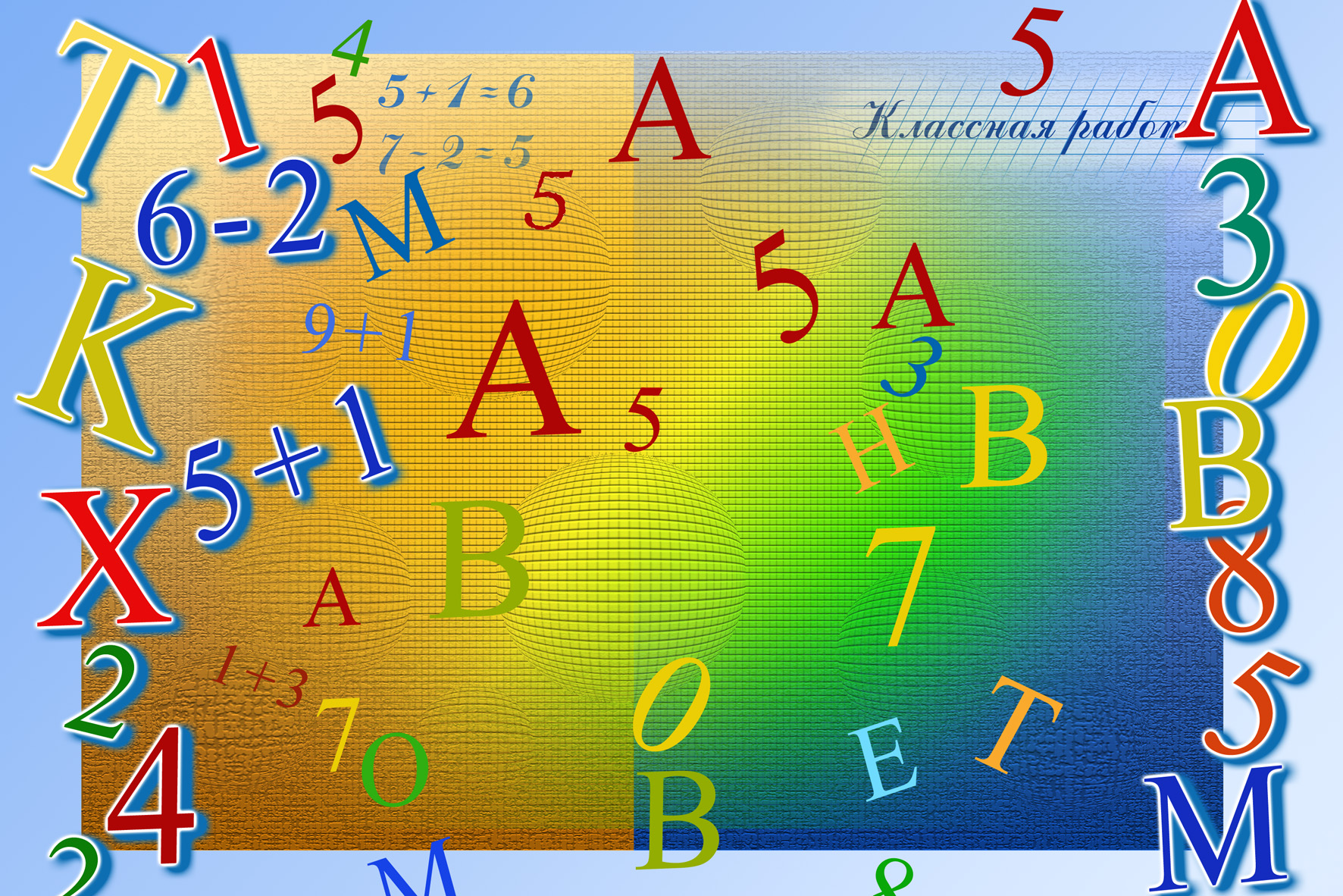 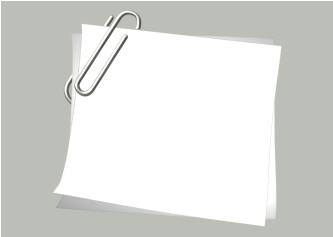 Тема  урока:        Сложение  вида  26+4.Цель  урока:        формировать умения решать примеры вида: 26+4;                                развивать скорость математических вычислений,                               логическое мышление, математическую речь;                              воспитывать усидчивость, организованность.Оборудование:   мультимедийный проектор, компьютер,                               сигнальные карточки «светофоры».Ход  урока:І. Организационный  этап.Прозвенел звонок весёлый,Дружно всех зовёт он в класс.Интересные заданьяПриготовила для вас.Станьте прямо, соберитесьИ друг другу улыбнитесь.- Проверьте, всё ли вы приготовили  для урока.Приготовили? Молчок!Начинаем наш урок.ІІ.  Психологический настрой на урок.- Сегодня каждый из вас пришёл на урок с разным настроеньем. Возможно, оно такое же, как и у  жителей Математической страны. Давайте посмотрим на них. Слайд №2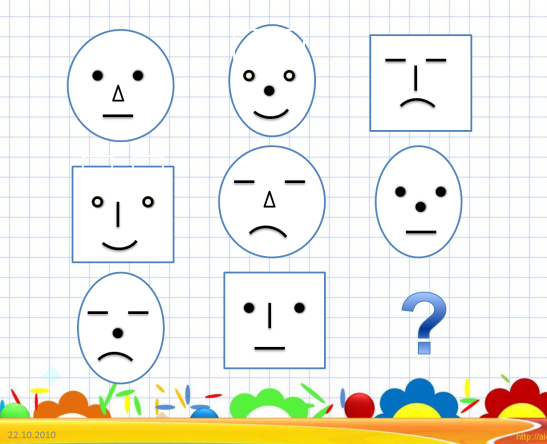 - Назовите самое весёлое лицо в первом ряду.  У кого такое же настроение?- Назовите самое грустное лицо во втором ряду. У кого такое же настроение?- Какого личика не хватает  в  третьем  ряду?( Ребята выдвигают свои версии, объясняют, почему так думают. )- Я надеюсь, что в конце урока у всех будет хорошее настроение. А наш новый  знакомый составит нам сегодня отличную компанию.ІІІ.  Актуализация знаний.Математический тренинг (записываются  ответы в течение 1 минуты)Слайд №3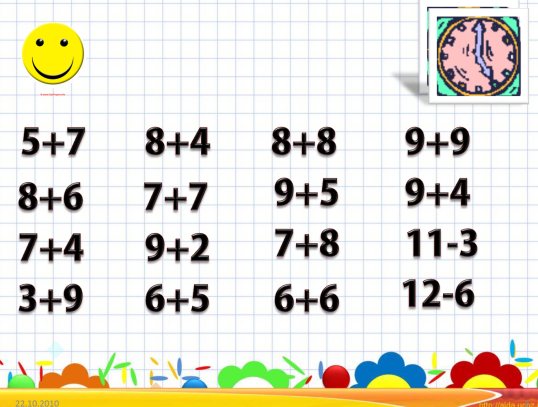 Каллиграфическая минутка.- Установи закономерность, продолжи числовой ряд: 23, 26, …- Пропиши найденное число через клетку до конца строки.- Что известно о числе 29? Как его  поучили?- Прочитайте выражение 26 + 3 по-разному.        Слайд №5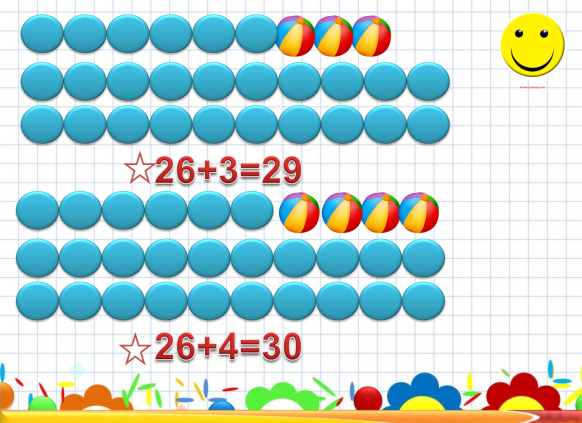 - Назовите выражение, в котором  при добавлении единиц изменилось не только количество единиц, но и количество десятков. Отметим его красной звёздочкой.Сообщение  темы  и целей урока.- Сегодня  мы будем учиться прибавлять к двузначному числу однозначное с переходом через десяток.ІV. Изучение нового материала. 1.  Работа  в парах.- Наше путешествие продолжается. Посмотри, какие красивые домики. К двузначным числам на чердаке прибавили единицы в окошках. Назовите  случаи, в которых изменится не только количество единиц, но и количество десятков. Слайд №6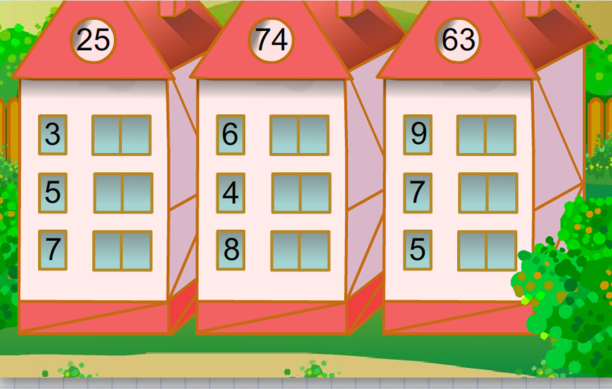 2. Самопроверка.3. Объяснение приёма сложения вида 26+44.  Фронтальная работа.- Мысленно замени игрушки  в каждом равенстве  однозначными числами. В сумме должны получиться круглые десятки. Назовите их. Слайд №6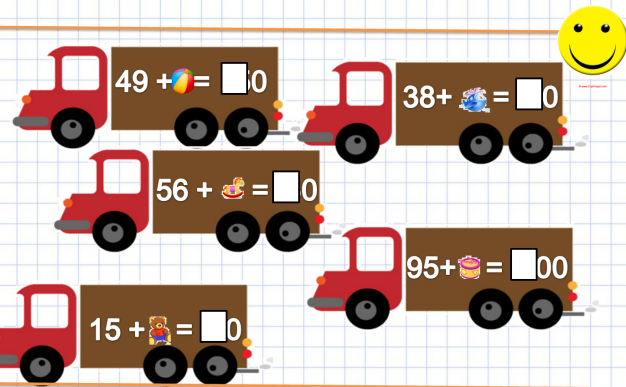 - А теперь поставьте в окошки, пропущенные однозначные числа. Не забудьте про ловушки. Слайд №7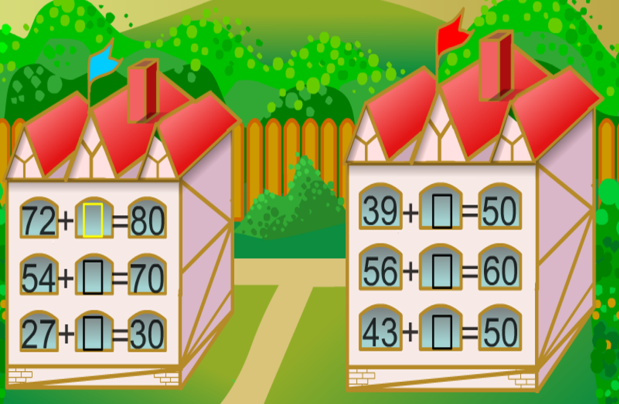 - Изменится ли число десятков при добавлении единиц?  Запишем на шариках  суммы, используя сказочные и обычные цифры. Если цифру в двузначном числе определить нельзя, поставим ?. Слайд №8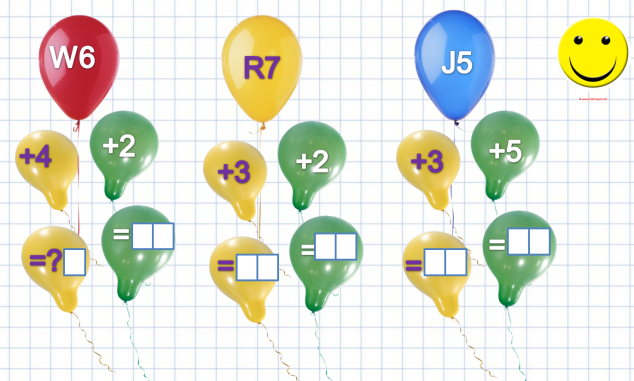 Работа с учебником.С.88 № 508.V.  Закрепление изученного материала.Выбор вариантов для дифференцированной работы.- Сосчитай общее число жильцов. Слайд №8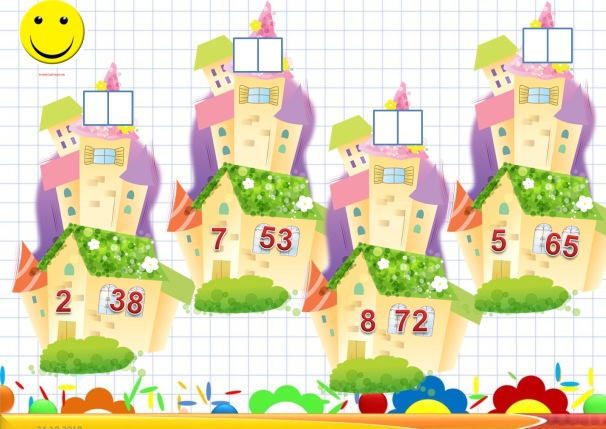 Самопроверка, определение варианта для самостоятельной работы.Дифференцированная работа. Слайд №9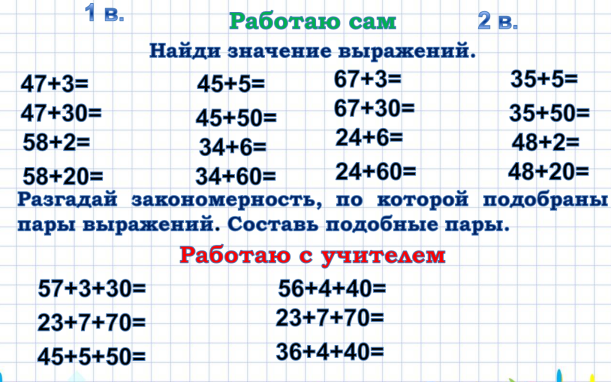 V. Итог урока.– Расшифруй сказочные числа, заменив их обычными. Слайд №10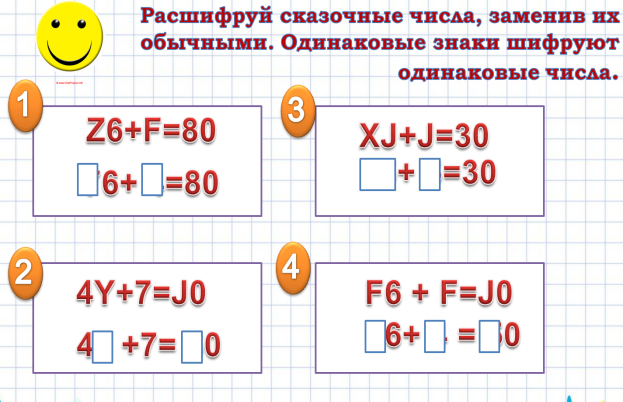 VІ. Рефлексия. Слайд №11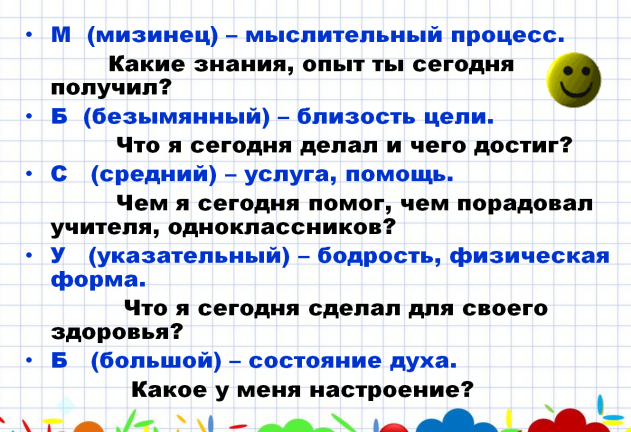 VІ. Домашнее  задание.С. 88№509, составить 10 примеров вида 26+4.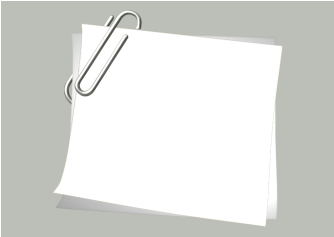 Тема  урока:        Вычитание  вида  40-3, 40-13.Цель  урока:        формировать умения решать примеры вида: 40-3,                              40-13;                                развивать скорость математических вычислений,                               логическое мышление, мыслительные операции;                              воспитывать интерес к математике.Оборудование:   мультимедийный проектор, компьютер,                                сигнальные карточки «светофоры».Ход  урока:І. Организационный  этап.- Прочитаем девиз сегодняшнего  урока:Слайд №2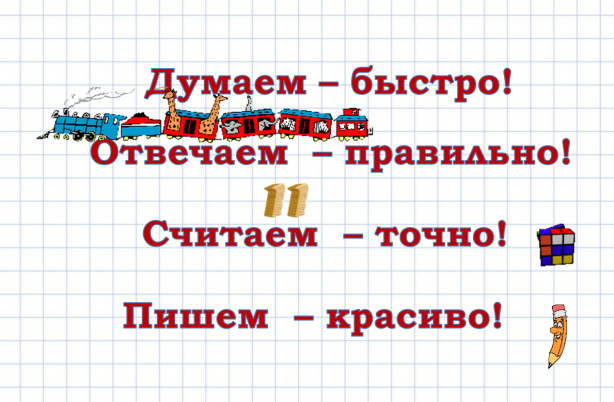 ІІ.  Актуализация знаний.1.  Математический тренинг.- Математический тренинг развивает внимание и скорость счета. Постарайтесь за 1 минуту решить все примеры. Слайд №3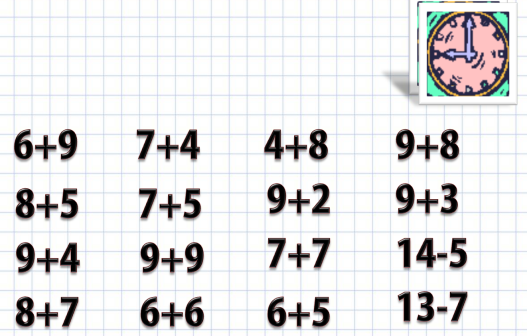 2.  Каллиграфическая  минутка.- Какой  цифрой обозначено задуманное число?  Разгадав его, узнаете, на каком виде транспорта отправимся сегодня в путешествие. Слайд №4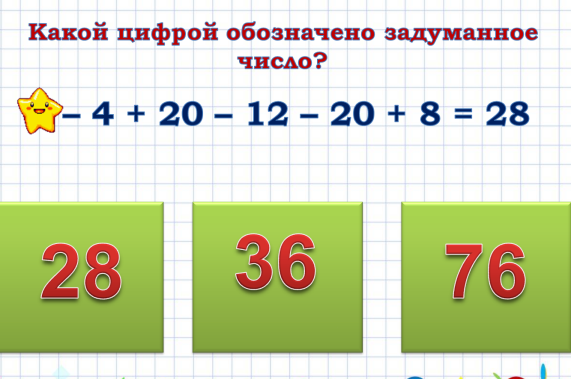 Прописывание цифры  36. Что известно о числе 36?Сообщение темы и целей урока.- Как  думаете, куда мы отправимся на летающей тарелке? Очень часто  мы  смотрим на небо и видим далёкие недосягаемые неизведанные звёзды. Наш сегодняшний попутчик – Космик сделает для нас их ближе, а заодно и научит вычитать из круглых чисел однозначные и двузначные. Вперёд,  за  знаниями!ІІІ.  Изучение  нового  материала.Ознакомление с приёмом  вычитания.- Рядом с нашей тарелкой  пролетели две кометы. Во время полёта у них отпало по 4 звёздочки.  У какой кометы в количестве оставшихся звёзд изменятся не только единицы, но и десятки? Слайд №5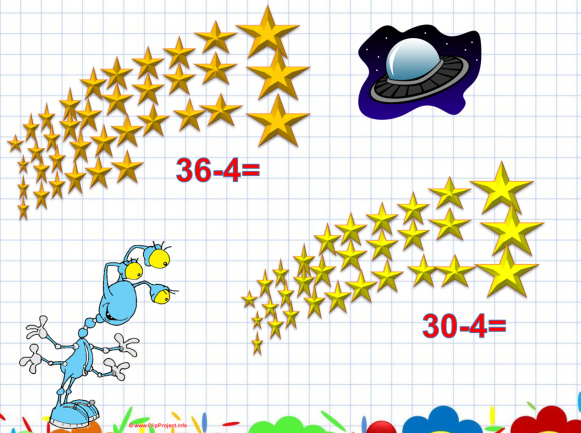 - Давайте сделаем вывод, как из круглого двузначного числа вычесть однозначное число.Фронтальная работа.- Заполните созвездия, вычитания из круглых двузначных однозначных чисел. Слайд №7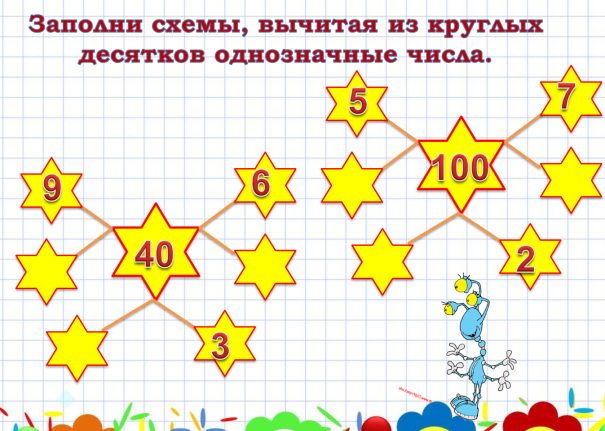 - Объясните приём вычитания из круглых чисел двузначных чисел. Слайд №8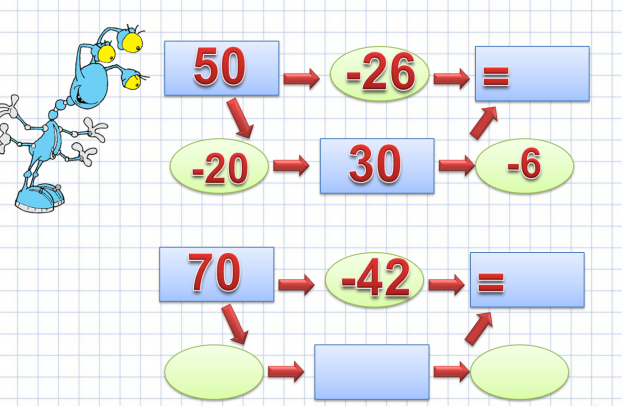 - Сравните, как происходит вычитание  из круглых однозначных и двузначных чисел. Составьте примеры на вычитание и запишите их. Слайд №9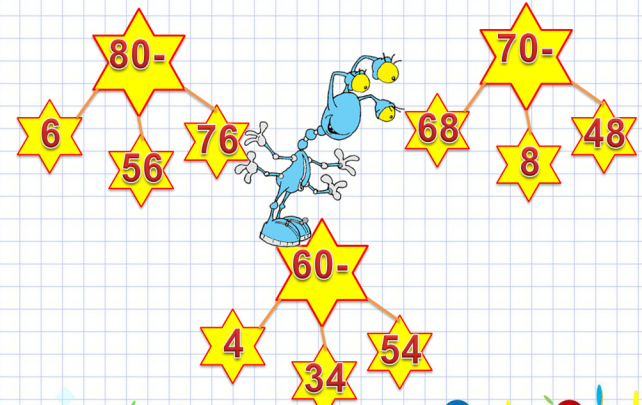 Работа в парах.- Поставьте  в  схему  вычитаемое. Правильно выполненное задание поможет узнать  о  том, что угрожает нашему полёту. Слайд №10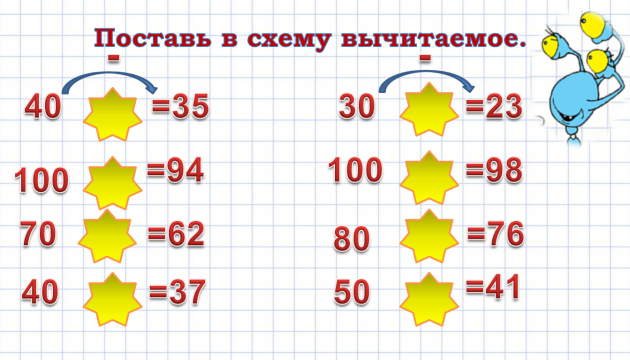 СамопроверкаОпределение вариантов для дифференцированной  работы.- Дополните схемы недостающими цифрами. В задании зашифровано  название самой близкой к Земле звезды. Слайд №11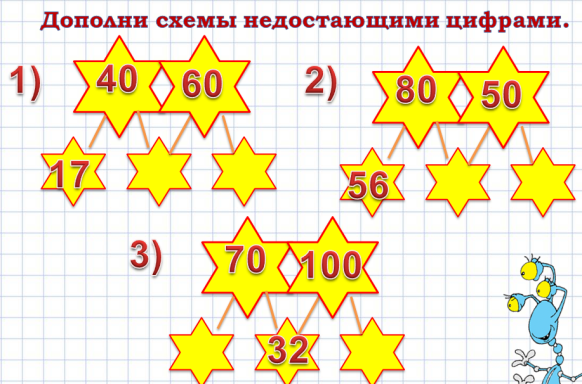 ВзаимопроверкаІV. Закрепление изученного материала.Дифференцированная  работа.Самостоятельно: 1 в. с.96 №564, 2в. 97 № 567С учителем; слайд №12V. Итог урока.-  Сегодняшнее  наше путешествие сделало  для нас космос немного ближе и понятнее. Я уверена, что вы с лёгкостью разгадаете космические знаки  и запишите их обычными цифрами. Слайд №13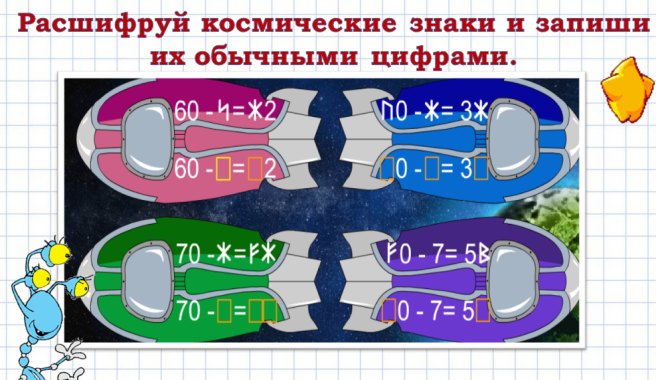 VІ. Домашнее  задание.2 в. с.96 №564,  1в. 97 № 567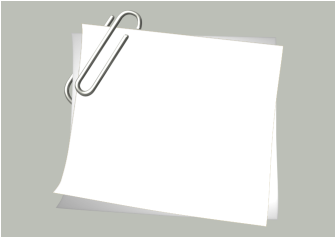 Тема  урока:        Сложение  вида: 45+8.Цель  урока:        формировать умения решать примеры вида:45+8;                                развивать скорость математических вычислений,                               логическое мышление, мыслительные операции,                             воспитывать усидчивость, организованность.Оборудование:   мультимедийный проектор, компьютер,                                сигнальные карточки «светофоры».Ход  урока:І. Организационный  этап.Долгожданный  дан  звонок –Начинается урок.Вот  книжки  на  столе, а вот – тетрадки,Не  хочется играть сегодня в прятки,И недосуг  дуть  на  корабль  бумажный,Сегодня в классе  у  ребят – Урок  уж  очень  важный.ІІ.  Актуализация знаний.1.  Математический тренинг.- Тем  более, что нам  предстоит  отправиться в увлекательное  морское путешествие.  В  открытом  море  много  опасностей  и  неожиданностей.  Но  только внимательный, ловкий и быстрый путешественник справится с ними без  труда. Постарайтесь  минуть рифы - вычислите все примеры за 1 минуту. Слайд №2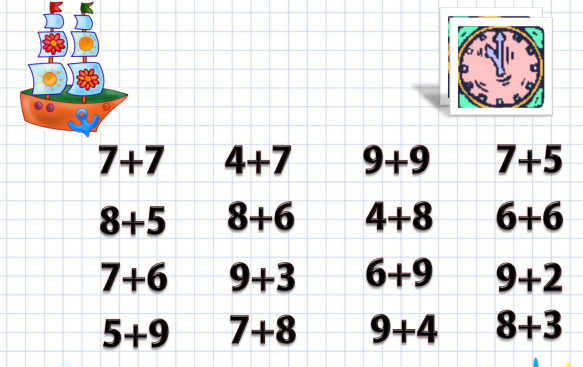 Анаграммы.- Каждый моряк должен уметь работать с шифровками. Расшифруйте  запись. Слайд №3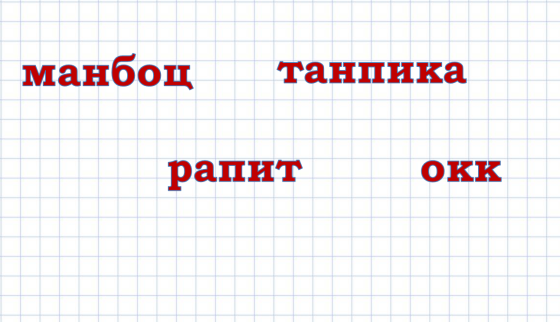 - Какое  слово  лишнее?  Почему?Тест - Пираты - это немножко страшно и страшно интересно! А задачки - это немножко скучно, но страшно полезно! А что, если все эти страшилки сложить вместе? Получатся веселые и при этом весьма полезные задачки о пиратах. Попробуем решить их? Слайдs №4-8Решение задач с  одновременной  проверкой. Самооценивание.Сообщение  темы  и  целей  урока.- Пираты отправились восвояси, а  наше  путешествие  продолжается. Бороздя просторы океана,  мы  будем  учиться  решать  примеры на  сложение   двузначных и однозначных чисел с переходом  через  десяток.ІІІ.  Изучение  нового  материала.Ознакомление с приёмом  вычитания.- На первой схеме показано, как можно прибавить 7 к 57 по частям. Кто может объяснить? Найдите результат вычислений. Заполните другую схему.Слайд №11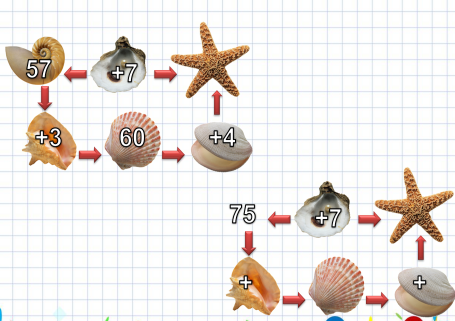 2. Отработка приёма  сложения. Фронтальная работа.- Как видите, прибавляли  однозначное число. Известно,  что  во всех  случаях приходилось переходить через десяток. Зная это, догадайся, сколько десятков нужно поставить в число ответа.  Разгадайте отсутствующие числа во втором столбике. Слайд №12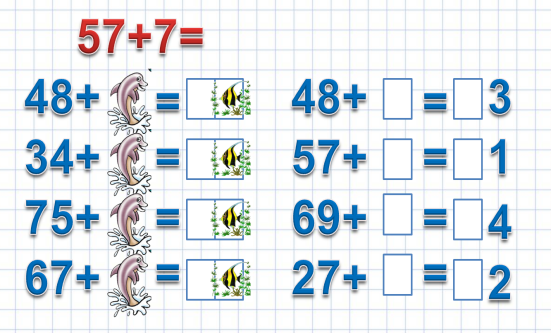 - Найдите результаты  сложения,  и  откроется  спрятанная  фигура.Слайд №13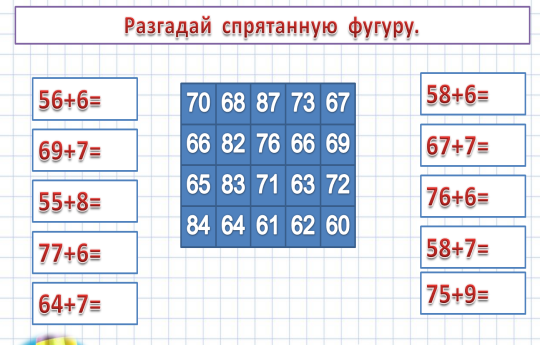 Работа в паре.- Вставьте результаты сложения, где нужно используйте морские цифры. Слайд №14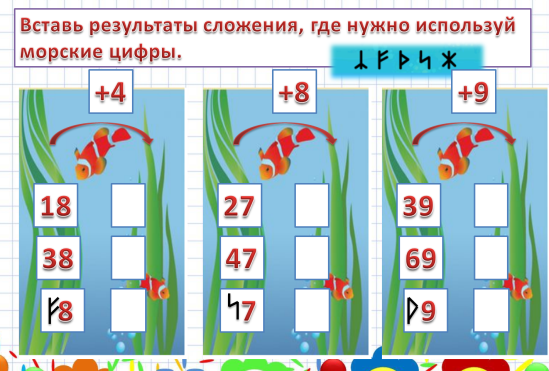 СамопроверкаОпределение вариантов для самостоятельной работы.- Продолжи вычислительную цепочку, найди конечный результат. Слайд №15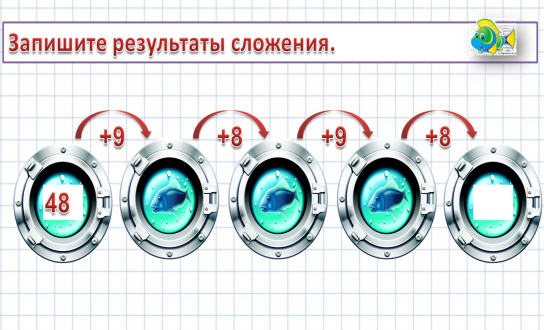 ВзаимопроверкаІV. Закрепление изученного материала.Дифференцированная самостоятельная работа. Слайд №16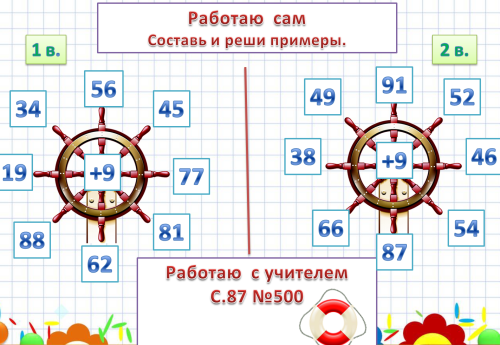 Итог VІ. Домашнее  задание.c.88 № 502, 503.Тема  урока:     Сложение  вида: 45+28.Цель  урока:     формировать навыки устного сложения двузначных                           чисел с переходом через разряд; развивать умение                            сопоставлять, анализировать, обобщать;                           воспитывать  организованность, интерес к                            предмету.Оборудование: мультимедийный проектор, компьютер,                            сигнальные карточки «светофоры».Ход  урока:І. Организационный  этап. Слайд №2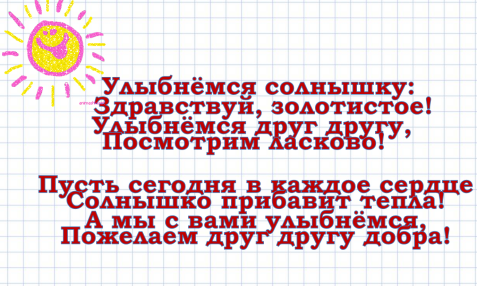 - Ребята, сегодня мы отправляемся в гости к Волшебной книге. Ведь, читая книги, с нами происходит настоящее волшебство – мы познаём, учимся, развиваемся. Транспорт, на котором мы отправляемся в путешествие необычный. Появится он, когда произнесёте заклинание: «Ковёр-самолёт возьми нас в полёт.ІІ.  Актуализация знаний. Каллиграфическая  минутка.- Выясните закономерность, найдите  следующее число  последовательности  и на  этой странице откроется  волшебная книга.  Слайд №3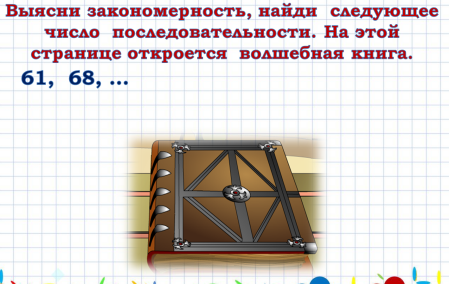 - Пропишите цифру 77 до конца строки. Что известно о числе 77?- Число 7 считается поистине магическим. У многих народов древности  семерка была предельным числом, что подтверждают и пословицы: "Лук от семи недуг", "Семеро одного не ждут", "Семь бед —один ответ", где "семь" употребляется в значении "все", "много".  В сказках мы тоже всюду встречаемся с загадочным числом семь: Белоснежка жила у семи гномов за семью горами, в лесном тереме живут семь братьев-богатырей из "Сказки о мертвой царевне и семи богатырях", а храбрый портняжка убивал семерых (мух) одним ударом.Слайд №4Математический диктант.- Ну, вот Волшебная книга раскрыта и вам предстоит решить задачи ( записать выражение с наименованием). Слайд №5-8Cамопроверка.Сообщение  темы и целей урока.- Какого вида выражения встретились нам  при решении  задач? ( К двузначному мы прибавляли или вычитали однозначное с переходом через разряд). Сегодня Волшебная книга научит вас складывать двузначные числа с переходом через разряд.ІІІ.  Изучение  нового  материала.Ознакомление с  приёмами  сложения.- Кто может объяснить первый приём сложения, используя схему? Дополним схему недостающими числами.  Слайд №9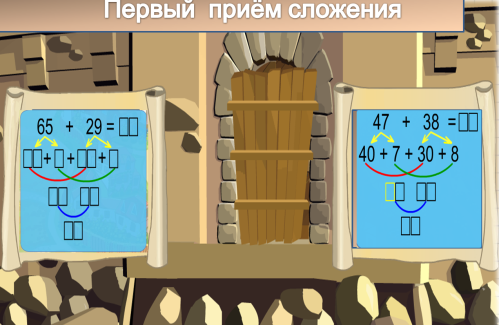 - Дополните вычислениями второй приём сложения. Слайд №10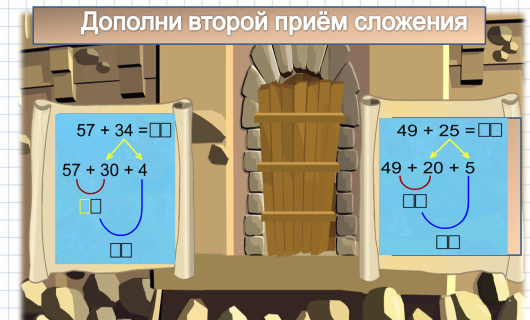 - Какой приём считаете более удобным?Фронтальная работа.- Поставьте во второе слагаемое столько единиц, чтобы в результате сложения получились бы круглые десятки. А сколько десятков получится?  Слайд №11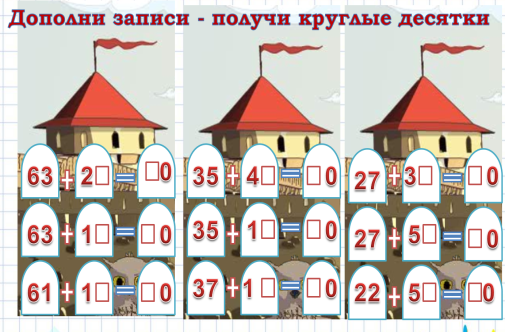 Работа в паре.- Найдите уменьшаемое. Слайд №12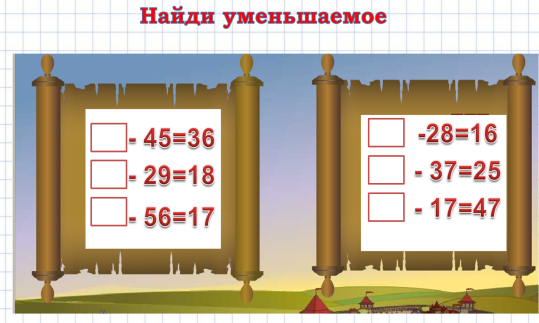 СамопроверкаІV. Закрепление изученного материала.Определение вариантов для  дифференцированной работы.  Слайд №13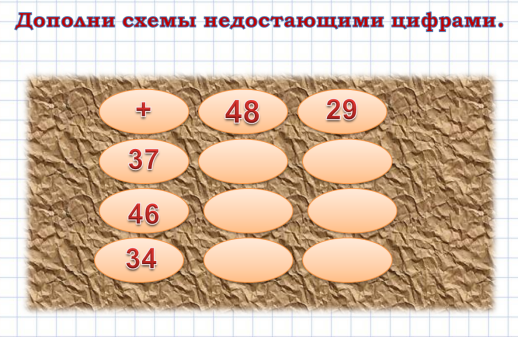 ВзаимопроверкаДифференцированная самостоятельная работа. Слайд №14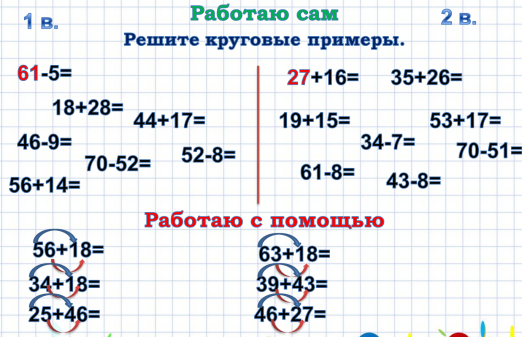 Итог. Слайд №15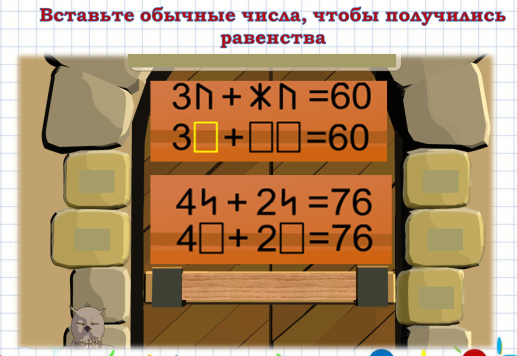 VІ. Домашнее  задание.С.98 № 576, 577